※タクシーを申し込めるのは年間24回です。【個人情報の取り扱いについて】お申込みの際に知り得た個人情報については、本事業の実施以外の目的には使用致しません。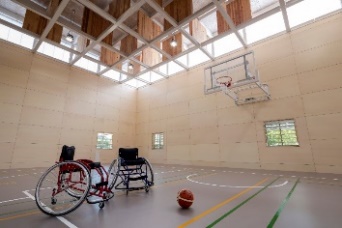 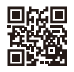 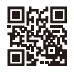 ふりがな性別生年月日生年月日生年月日西暦年　　　月　　　　日西暦年　　　月　　　　日西暦年　　　月　　　　日名前男・女生年月日生年月日生年月日西暦年　　　月　　　　日西暦年　　　月　　　　日西暦年　　　月　　　　日保護者名続柄連絡先(電話・FAX)(電話・FAX)(電話・FAX)(電話・FAX)(電話・FAX)保護者名連絡先(電話・FAX)(電話・FAX)(電話・FAX)(電話・FAX)(電話・FAX)保護者名連絡先教室に関する連絡を行うので繋がりやすい番号を記入ください教室に関する連絡を行うので繋がりやすい番号を記入ください教室に関する連絡を行うので繋がりやすい番号を記入ください教室に関する連絡を行うので繋がりやすい番号を記入ください教室に関する連絡を行うので繋がりやすい番号を記入ください教室に関する連絡を行うので繋がりやすい番号を記入ください住所〒〒〒〒〒障がいの種類障がいの種類肢・視・聴・内・知・発・精補装具等（　　　　　　　　　　　　　　）肢・視・聴・内・知・発・精補装具等（　　　　　　　　　　　　　　）肢・視・聴・内・知・発・精補装具等（　　　　　　　　　　　　　　）肢・視・聴・内・知・発・精補装具等（　　　　　　　　　　　　　　）タクシーの申込み方法どちらかに○年間通して申し込む年間通して申し込むＵＤタクシーの送迎を希望するスポーツ教室ＵＤタクシーの送迎を希望するスポーツ教室ＵＤタクシーの送迎を希望するスポーツ教室ＵＤタクシーの送迎を希望するスポーツ教室ＵＤタクシーの送迎を希望するスポーツ教室ＵＤタクシーの送迎を希望するスポーツ教室ＵＤタクシーの送迎を希望するスポーツ教室ＵＤタクシーの送迎を希望するスポーツ教室ＵＤタクシーの送迎を希望するスポーツ教室タクシーの申込み方法どちらかに○年間通して申し込む年間通して申し込む教室タクシーの申込み方法どちらかに○年間通して申し込む年間通して申し込む※年間を通して申し込まれた場合、申込みされた教室のすべての日程でタクシーを予約します※年間を通して申し込まれた場合、申込みされた教室のすべての日程でタクシーを予約します※年間を通して申し込まれた場合、申込みされた教室のすべての日程でタクシーを予約します※年間を通して申し込まれた場合、申込みされた教室のすべての日程でタクシーを予約します※年間を通して申し込まれた場合、申込みされた教室のすべての日程でタクシーを予約します※年間を通して申し込まれた場合、申込みされた教室のすべての日程でタクシーを予約します※年間を通して申し込まれた場合、申込みされた教室のすべての日程でタクシーを予約します※年間を通して申し込まれた場合、申込みされた教室のすべての日程でタクシーを予約します※年間を通して申し込まれた場合、申込みされた教室のすべての日程でタクシーを予約しますタクシーの申込み方法どちらかに○1日だけ申し込む1日だけ申し込むＵＤタクシーの送迎を希望する日程ＵＤタクシーの送迎を希望する日程ＵＤタクシーの送迎を希望する日程ＵＤタクシーの送迎を希望する日程ＵＤタクシーの送迎を希望する日程ＵＤタクシーの送迎を希望する日程ＵＤタクシーの送迎を希望する日程ＵＤタクシーの送迎を希望する日程ＵＤタクシーの送迎を希望する日程タクシーの申込み方法どちらかに○1日だけ申し込む1日だけ申し込む　月　　　　　　日　（　　　　　）　月　　　　　　日　（　　　　　）　月　　　　　　日　（　　　　　）　月　　　　　　日　（　　　　　）　月　　　　　　日　（　　　　　）　月　　　　　　日　（　　　　　）　月　　　　　　日　（　　　　　）　月　　　　　　日　（　　　　　）　月　　　　　　日　（　　　　　）送迎の詳細※必ず記入送迎の場所送迎の場所送迎の場所送迎の場所送迎の場所送迎の場所送迎の場所送迎の場所送迎の場所送迎希望時間送迎希望時間送迎の詳細※必ず記入行き鳥取駅・鳥取大学前駅・その他［　　　　　　　　］鳥取駅・鳥取大学前駅・その他［　　　　　　　　］鳥取駅・鳥取大学前駅・その他［　　　　　　　　］鳥取駅・鳥取大学前駅・その他［　　　　　　　　］鳥取駅・鳥取大学前駅・その他［　　　　　　　　］鳥取駅・鳥取大学前駅・その他［　　　　　　　　］鳥取駅・鳥取大学前駅・その他［　　　　　　　　］鳥取駅・鳥取大学前駅・その他［　　　　　　　　］　　　　　：　　　　　：送迎の詳細※必ず記入帰り鳥取駅・鳥取大学前駅・その他［　　　　　　　　］鳥取駅・鳥取大学前駅・その他［　　　　　　　　］鳥取駅・鳥取大学前駅・その他［　　　　　　　　］鳥取駅・鳥取大学前駅・その他［　　　　　　　　］鳥取駅・鳥取大学前駅・その他［　　　　　　　　］鳥取駅・鳥取大学前駅・その他［　　　　　　　　］鳥取駅・鳥取大学前駅・その他［　　　　　　　　］鳥取駅・鳥取大学前駅・その他［　　　　　　　　］　　　　　：　　　　　：利用者負担額1.5km以内120円、以後1kmごとに40円加算（距離の計算はノバリアスタッフが行います）1.5km以内120円、以後1kmごとに40円加算（距離の計算はノバリアスタッフが行います）1.5km以内120円、以後1kmごとに40円加算（距離の計算はノバリアスタッフが行います）1.5km以内120円、以後1kmごとに40円加算（距離の計算はノバリアスタッフが行います）1.5km以内120円、以後1kmごとに40円加算（距離の計算はノバリアスタッフが行います）1.5km以内120円、以後1kmごとに40円加算（距離の計算はノバリアスタッフが行います）1.5km以内120円、以後1kmごとに40円加算（距離の計算はノバリアスタッフが行います）1.5km以内120円、以後1kmごとに40円加算（距離の計算はノバリアスタッフが行います）1.5km以内120円、以後1kmごとに40円加算（距離の計算はノバリアスタッフが行います）1.5km以内120円、以後1kmごとに40円加算（距離の計算はノバリアスタッフが行います）1.5km以内120円、以後1kmごとに40円加算（距離の計算はノバリアスタッフが行います）●何か障がいのこと、体調面等で知っておいてもらいたいことがありましたら、記入してください。●何か障がいのこと、体調面等で知っておいてもらいたいことがありましたら、記入してください。●何か障がいのこと、体調面等で知っておいてもらいたいことがありましたら、記入してください。●何か障がいのこと、体調面等で知っておいてもらいたいことがありましたら、記入してください。●何か障がいのこと、体調面等で知っておいてもらいたいことがありましたら、記入してください。●何か障がいのこと、体調面等で知っておいてもらいたいことがありましたら、記入してください。●何か障がいのこと、体調面等で知っておいてもらいたいことがありましたら、記入してください。●何か障がいのこと、体調面等で知っておいてもらいたいことがありましたら、記入してください。●何か障がいのこと、体調面等で知っておいてもらいたいことがありましたら、記入してください。●何か障がいのこと、体調面等で知っておいてもらいたいことがありましたら、記入してください。●何か障がいのこと、体調面等で知っておいてもらいたいことがありましたら、記入してください。●何か障がいのこと、体調面等で知っておいてもらいたいことがありましたら、記入してください。